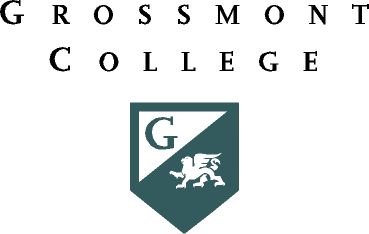 GROSSMONT COLLEGEFacilities CommitteeFeb 3, 20219:30am-11:00amLocation: ZoomMinutes Join Zoom MeetingPurpose The Facilities Committee identifies, prioritizes and advocates for the facilities needs and services. It makes recommendations to the College Council for the strategic direction and implementation of facilities priorities. These recommendations address facilities policies and procedures, prioritization of facilities requests from annual unit plans*, facility requirements for existing programs, and projected facility needs of the college for the future. The committee will ensure that its recommendations are consistent with the objectives and recommendations established in the Facilities Plan, Strategic Plan, Educational Master Plan, and other supporting plans and reports (five-year capital outlay plan, use of space, scheduled maintenance, state and federal reports, etc.).Committees are to establish normsIn order to create valued outcomes, a commitment to participation, dialogue, and the pursuit of value in the form of useful output by all is necessary. It is acknowledged that there are power dynamics in a room. Work must be done to create the equitable and inclusive environment sought for effective and active participation. To do so, council/committee members will establish behavioral norms that include the following meeting rules of engagement, make use of meeting tools, and respect the roles of each member.Rules of EngagementIn participatory government, a high level of collegiality, respect, and civility is expected.  Those expectations include the following rules:
There is no rank in the room when at the committee table. All participants are treated as peers, both between constituencies and within constituencies. Speakers will be heard one at a time and without interruption. Participants will allow for moments of silence for thought and other viewpoints. In consideration of hearing all feedback, members should be mindful of how often and how long they speak. Equity in consensus building means including diverse perspectives at all levels of the organization.Members will be engaged and contribute, and challenge ideas, not people. All meeting attendees will be respectful/civil in their comments, responses, and body language.Members will listen to others, and seek to focus on the merits of what is being said, while making a good faith effort to understand the concerns of others. Council/committee members are encouraged to ask questions of clarification.Each person reserves the right to disagree with any proposal and accepts responsibility for offering alternatives that accommodate individual interests and the interests of others.All members should be mindful of the language used in discussions, including use of "I" statements instead of "they" attributions to relate anecdotal evidence or experiences. Members are encouraged to use an asset-minded approach that focuses on what works and how something can be done. This is in contrast to a deficit-minded approach that focuses on the negative and why an initiative, idea, or project can't get done.All council/committee members will be aware of the purpose and responsibility of their committees. When issues arise in discussion that are not supported by the committee’s charge, the chair will identify the proper council, committee, or constituency group leadership for review, and forward the issue for consideration.Once consensus is reached after deliberation, council/committee members will support the group's recommendation. CO-CHAIRSASSOCIATED STUDENTS OF GROSSMONT COLLEGEADVISORY Loren Holmquist  Candec Dobias Marshall Fulbright  Randy Abshier  Benjamin Blevins Marsha Gable Nedra Brown  Reyna Torriente ACADEMIC SENATECLASSIFIED SENATEADMINISTRATORS’ ASSOCIATION Randy Abshier  Ryan Cline (Proxy) Lorena Ruggero  Malia Molina  Graylin Clavelle (Proxy) Jacob Angelo EX-OFFICIORECORDER Patrice Braswell-Burris  Colleen Parsons  Bill McGreevy ROUTINE BUSINESSROUTINE BUSINESSWelcome and Introductions – Randy AbshierIntroduced the newest member Jacob Angelo and introduced both Proxys Ryan Cline & Graylin Clavelle Additions/Deletions to Agenda – Randy AbshierNoneApprove Meeting Notes & Follow-up – Randy AbshierApproved the agendas for Sept 2020, Oct 2020, Nov 2020, Dec 20205-Minute Public Comment – Randy AbshierNone NEW BUSINESSNEW BUSINESSUpdate FPR Process – Loren HolmquistSee updated form attached COMMITTEE REPORTSCOMMITTEE REPORTSConstruction Update – Loren HolmquistSee PowerPoint FPR to College Council - RandyRandy Abshier updated the Facilities committee on the College Councils findings to move forward with the recommendation of the ranked FPRs DISCUSSIONDISCUSSIONConstruction Loren updated the committee on current construction updates on campus Lorena is going to ask Anne Kruger to post most recent Facilities Master Plan on the Facilities Committee Website.Water chiller plant for building 10 discussion of a temporary fix until the major project can take place Feb 2022.Several projects on hold including building 42 gym floors are on hold.Update FPR ProcessDiscussion of FPR forms to edit to better align with the AUP and timeline.Annual unit Plan update Lorena updated the committee on how the annual unit plan works and how the FPR will be included in this process now.Joan Ahrens gave a breakdown of how the new annual unit plan will work and how the Facilities Committee might need to edit the FPRs process to fit better fit with the annual unit timeline.  See attached AUP and timeline.FOR CONSENSUSFOR CONSENSUSApproving Meeting MinutesApproved Sep, Oct, Nov, Dec meeting minutes FOLLOW-UPFOLLOW-UPFOLLOW-UPWhoItemTimelineMembersEmail Loren any comments for editing the FPR forms.Before next meeting.WORK AHEADEmail Loren any comments for editing the FPR forms.NEXT MEETING: March 3, 2021